SchoolOndersteuningsProfielChristelijk College de Noordgouw HeerdePassend Onderwijs2023-2024Augustus 2023Dhr. B. van Minnenconrectormw. M.J.N. Boterman-Balemans (MSEN)zorgcoördinator mw. W.G. van der Stege-Bijsterboschzorgcoördinator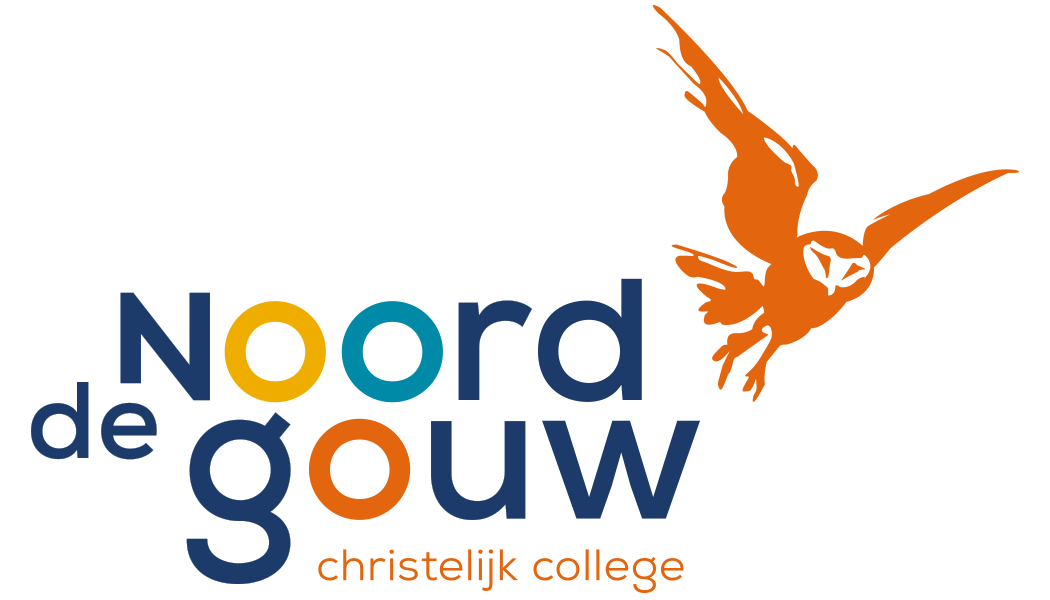 InleidingVoor u ligt het SchoolOndersteuningsProfiel (SOP) van Christelijk College de Noordgouw, waarin u kunt lezen welk onderwijs- en ondersteuningsaanbod de Noordgouw kan bieden. Meer informatie, waaronder de schoolgids, kunt u op www.noordgouw.nl vinden. Wij nodigen u van harte uit de open dagen te bezoeken om de sfeer te proeven en al uw vragen direct te stellen of een afspraak te maken voor een gesprek op onze school (mail info@noordgouw.nl of bel 0578-693411).Uitgangspunt van de Noordgouw is: regulier als het kan, speciaal als het moet. De essentie van het onderwijs blijft hetzelfde: iedere leerling uitdagen het beste uit zichzelf te halen. Om de zorgplicht te kunnen waarmaken en alle leerlingen een passend aanbod te kunnen bieden, werken reguliere middelbare scholen en scholen voor speciaal voortgezet onderwijs samen in het samenwerkingsverband ‘Stichting VO2305-IJssel-Vecht’. Daar wordt het ondersteunings-plan gemaakt. In dit plan is vastgelegd welke basisondersteuning alle scholen binnen het samenwerkingsverband bieden.  Als u uw kind/leerling wilt aanmelden, neemt u dan contact op met mevrouw Pals, afdelingsleider brugklassen, via hpals@noordgouw.nl. Zij zal, samen met de leden van de toelatingscommissie, de plaatsingsmogelijkheden onderzoeken. Per leerling wordt een zorgvuldig afgewogen besluit genomen. Als de leerling niet toegelaten kan worden op de Noordgouw zal in overleg met de betrokkenen gezocht worden naar een passende plek binnen het samenwerkingsverband.DisclaimerDit schoolondersteuningsprofiel is met zorg en aandacht opgesteld door de directie en de zorgcoördinatoren. De Noordgouw biedt leerlingen met een extra ondersteuningsbehoefte een zo passend mogelijke plek binnen het onderwijs, doch kan niet garanderen dat deze plek op de bovenstaande school zal zijn. 1.0 Algemeen1.1 Algemene InformatieChristelijk College de NoordgouwEperweg 34a8181 EW Heerde0578 69 34 11info@noordgouw.nlwww.noordgouw.nlAlgemene informatieDe schoolpopulatie bestaat uit ongeveer 940 leerlingen. De denominatie is (protestants) christelijk.De school werkt volgens het traditionele onderwijsconcept waar een klas of cluster de vaste groepseenheid is voor een vak en les wordt gegeven door gekwalificeerde vakdocenten.DirectieRector-bestuurder: C. van der Meulen, cvandermeulen@noordgouw.nlConrector: B. van Minnen, bvanminnen@noordgouw.nlContactpersoon voor toelatingAfdelingsleider brugklassen: mw. H. Pals, hpals@noordgouw.nlBereikbaarheid met het openbaar vervoerDe Noordgouw is met het openbaar vervoer en op de fiets goed bereikbaar. Buslijn 203 rijdt elk half uur tussen Zwolle en Apeldoorn v.v. en stopt aan de Eperweg bij de halte voor de school. Leerlingen die in de kleinere kernen wonen, kunnen gebruik maken van de buurtbus.1.2 OnderwijsaanbodWij bieden mavo, havo en atheneum aan.Binnen de havo- en atheneumafdeling kunnen alle profielen worden gekozen, namelijk: Natuur en Techniek;Natuur en Gezondheid;Economie en Maatschappij;Cultuur en Maatschappij.1.2.1 Missie – Waar staan we voor?De Noordgouw is een open christelijke school voor mavo, havo en atheneum, waar ruimte is voor verschillen in beleving van het christelijk geloof en waar we respect hebben voor andere levensovertuigingen. We hebben oog voor het unieke van elk mens en stimuleren ieders persoonlijke ontwikkeling. Het doel is dat elke leerling zich optimaal ontwikkelt. We leren de leerling om als kritische wereldburger deel te nemen aan de samenleving van nu en morgen. We dagen uit tot goede prestaties op het gebied van kennis en vaardigheden zodat een goede aansluiting op het vervolgonderwijs gewaarborgd is.1.2.2 Visie – Waar gaan we voor?We bevorderen eigenaarschap, verantwoordelijkheid, participatie en persoonlijkheidsontwikkeling bij de leerling.We stimuleren onderwijsvormen die maatwerk, gepersonaliseerd leren en betekenisvol leren mogelijk maken.We geven ruimte om daarin nieuwe wegen te bewandelen. We blijven ons ontwikkelen als ‘lerende organisatie’. 
Onze kernwaarden veiligheid, aandacht, respect en eerlijkheid gaan samen in een ambitieuze leercultuur, waarin iedere leerling wordt geholpen, gestimuleerd en uitgedaagd.1.2.3 KernwaardenVanuit de kernwaarden zijn zeven gewoonten in ons dagelijks handelen zichtbaar: We handelen proactief.We werken met een einddoel voor ogen. We stellen prioriteiten en doen de belangrijke zaken eerst.We werken aan oplossingen waarbij iedereen wint.We luisteren echt naar elkaar om eerst te begrijpen en vervolgens begrepen te worden.We geloven dat als je samenwerkt je meer bereikt.We zorgen dat er een gezonde balans is tussen ons leven en ons werken en letten dus ook goed op onze eigen gezondheid.1.2.4 OnderwijsambitieOm beter in te kunnen spelen op individuele leerbehoeften van leerlingen en te groeien naar een cultuur van verantwoordelijkheid kiezen we voor een verandering in onze didactische aanpak. We willen leerlingen meer invloed geven op hun eigen leerproces en daardoor minder klassikaal onderwijs verzorgen. Dit kan door het maken van keuzes en door het stellen van denkvragen. Belangrijk is dat dit zich richt op verschillen in leerbehoefte, leertempo en leerstijl. Immers elk kind is en leert anders. Onze lessen zijn mede daardoor uitdagend en gevarieerd. ICT en laptopgebruik worden structureel ingezet als hulpmiddel. We gaan meer werken vanuit het leerdoel-denken en het methode-denken zal daaraan ondergeschikt worden. Ofwel het gaat er niet meer om of het boek uit is, maar of alle leerdoelen voor het vak behaald zijn. Dat houdt ook in dat we op deelgebieden van regie over het leerproces, het curriculum, de vorm van toetsing, de groeperingsvormen en het lesrooster stappen zetten om de cultuur van verantwoordelijkheid te bevorderen. Dat houdt ook in dat we op deelgebieden van regie over het leerproces, het curriculum, de vorm van toetsing, de groeperingsvormen en het lesrooster stappen zetten om de cultuur van verantwoordelijkheid te bevorderen. Zie onderstaand schema.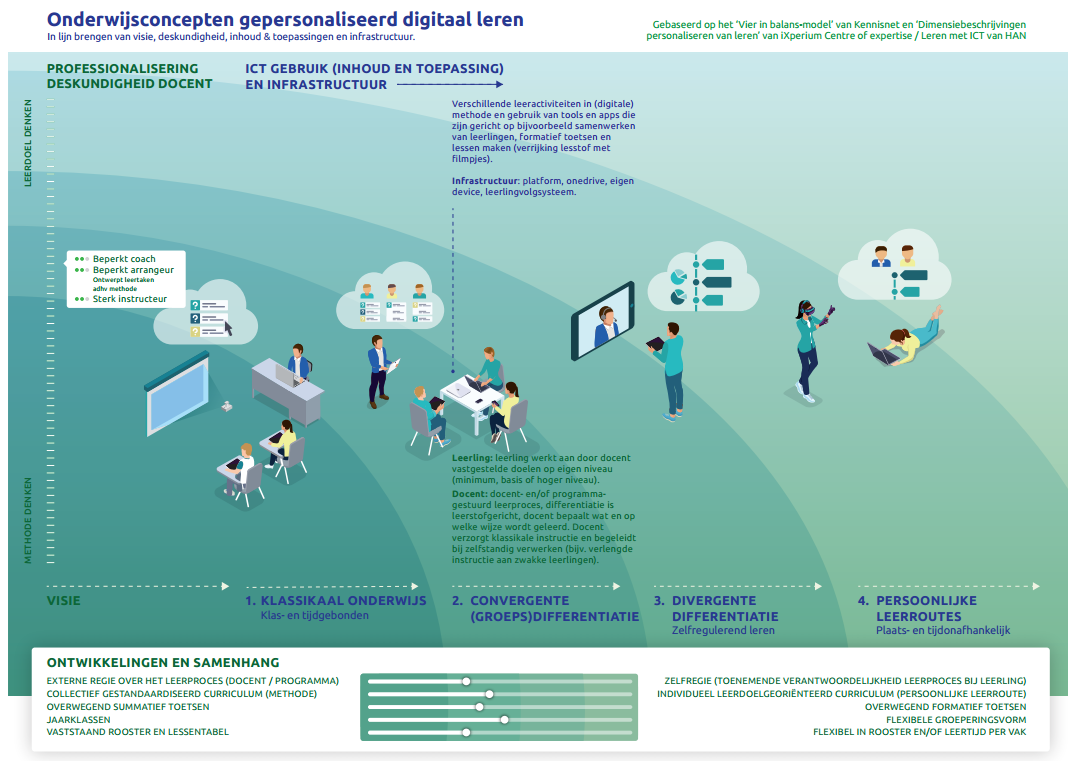 Ambitie 4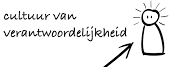 Convergente groepsdifferentiatie is het leidende onderwijsconcept in de lessen. 1.2.5 Een cultuur van verantwoordelijkheidEen cultuur van verantwoordelijkheid wordt bepaald door de mate van professionaliteit in de organisatie. In een professionele cultuur gaat het vooral om gerichtheid op ontwikkeling, het denken in oplossingen, reflectie, transparantie en het besef dat iedereen vanuit zijn eigen rol een positieve bijdrage levert aan het totaal. In een cultuur van verantwoordelijkheid laten we problemen van een ander bij de ander. We gaan naast de ander staan en lossen het met de ander op. 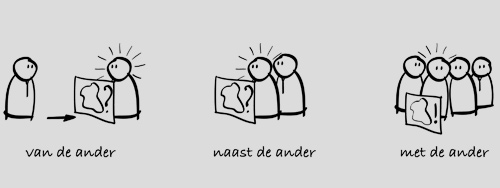 Ambitie 5Elk personeelslid werkt vanuit een cultuur van verantwoordelijkheid. 1.3 Wat maakt ons bijzonder?De Noordgouwbiedt kwalitatief goed en uitdagend onderwijs;staat bekend als een school waar het onderwijs zich blijft ontwikkelen en waar innovatieve projecten plaatsvinden; stelt aandacht en zorg voor de individuele leerling centraal;organiseert het onderwijs kleinschalig, zodat een ieder wordt gekend;is verbindend: leerlingen, ouders en medewerkers voelen zich betrokken bij en verbonden met hun school;staat bekend om de goede (werk)sfeer;geeft structureel aandacht aan levensbeschouwelijke vorming;heeft aandacht voor culturele, sportieve en technische/technologische vorming, wat concreet wordt uitgewerkt in veel (buitenschoolse) activiteiten en in het aanbieden van de profielen Expressie, Sport en Research; biedt een gezonde leeromgeving voor leerlingen en medewerkers, de Noordgouw is in bezit van het vignet ‘gezonde school’ en heeft een gezondeschoolkantine.1.4 LeerlingenpopulatieLeerlingen komen uit de regio Noord-Oost Veluwe. Grofweg het gebied tussen Zwolle en Apeldoorn enerzijds en de IJssel en de Veluwe anderzijds.1.5 Extra profilering van de NoordgouwIn de brugklassen kiezen alle leerlingen een profiel van hun interesse: Sport, Expressie of Research (dit profiel volgen ze twee lesuren in de week tot halverwege klas 2).We bieden vakken met (externe) examenmogelijkheid.Het is mogelijk om Cambridge Engels (in de atheneumklas in alle leerjaren met de mogelijkheid om drie certificaten te halen: FCE, CAE en CPE) en Delf Frans te volgen. Het is ook mogelijk om Cambridge Engels te volgen als je niet in de atheneumklas zit. Hieraan zijn voorwaarden verbonden.Het is mogelijk om vakken op een hoger niveau te volgen en af te sluiten.In mavo, havo en atheneum:(Beeldend) Tekenen als examenvak.2.0 Schoolklimaat2.1 Aantal leerlingen en docenten per klas/groep Het gemiddeld aantal leerlingen per klas/groep    1E LEERJAAR Mavo					(max.) 24*		Mavo/ havo				28Havo/atheneum			26		Atheneum met Cambridge Engels	31		*In deze brugklas trachten we de groepsgrootte niet boven de 25 te laten komen2E LEERJAAR 	3E LEERJAAR 	HOGERMavo 					22		31		31	Havo					25		25		29Atheneum				16		32		26	Atheneum met Cambridge Engels 	23 		32		23Naast een vast docententeam kan het voorkomen dat op basis van vraag en beschikbaarheid externe deskundigen worden ingeroosterd.2.2 Veiligheid en welbevinden van leerlingInvulling aan het mentoraatElke klas heeft een mentor die zich bezighoudt met begeleiding. De mentor is het eerste aanspreekpunt voor ouders en leerlingen. De mentor geeft één uur mentorles. In klas 1 komt daar nog anderhalf uur bij waarin sociale vaardigheden en leerstrategieën worden aangeleerd. Verder wordt er in de klas gewerkt aan de zeven eigenschappen van Covey. De mentor houdt het welbevinden en de resultaten van de leerling in de gaten en brengt de absentie en controle op huiswerk en spullen in kaart. Er zijn verschillende mogelijkheden waarop ouders en mentor contact kunnen hebben met elkaar (bijvoorbeeld tijdens spreekavonden).Activiteiten van de mentorStudieles verzorgen (klas 1 en 2).Gesprekken met de mentorklas.Individuele gesprekken met leerlingen.Contact met thuis.Observeren van de mentorklas op gedrag en welbevinden.Regelmatig contact met afdelingsleider over voortgang mentorleerlingen en het voorbespreken van de rapporten/vergaderingen.Voorzitter van de rapportvergadering van zijn/haar mentorklas.Veiligheid en welbevinden van de leerlingenWij zorgen voor veiligheid en welbevinden van leerlingen door:korte lijnen met leerlingen, ouder(s)/verzorger(s) en personeel;begeleiding door mentor, afdelingsleiders, onderwijsteam en onderwijsondersteuners;gedragsregels leerlingen (zie leerlingenstatuut en de schoolregels);gedragscodes personeel;toezicht door conciërges tijdens pauze;cameratoezicht op een aantal plaatsen in het gebouw en bij de fietsenstallingen;het instellen van beperkte verblijfzones tijdens de pauzes;pestprotocol en een Aanspreekpunt Pesten (AP);genotsmiddelenprotocol;rookvrij schoolterrein;het aanleren van de zeven eigenschappen die jou succesvol maken (Covey).Tijdens roostervrije uren mogen eerste- en tweedeklassers het schoolterrein alleen verlaten indien de afdelingseider hiervoor toestemming geeft.2.3 Werken aan sociale vaardighedenSociale vaardigheden en omgaan met elkaar komen tijdens de mentorlessen uitgebreid aan bod. Onderwerpen zijn o.a. omgangsvormen, de schoolregels en het pestprotocol. Het onderwijsteam en het ondersteunend personeel worden geacht voorbeeldgedrag te tonen in de dagelijkse omgang met elkaar en de leerlingen. In de brugklassen werken we met een intern ontwikkeld lesprogramma over het gedachtegoed van Covey (‘The leader in me’, Covey). Alle medewerkers van de school zijn geschoold in het werken met de zeven eigenschappen. In de brugklas wordt een aantal van deze eigenschappen expliciet behandeld. Vanaf klas 2 komen de zeven eigenschappen in alle afdelingen geïntegreerd terug. 2.4 Betrekken van leerlingenActiviteiten om leerlingen actief bij elkaar en de school te betrekken zijn o.a., leerlingen:zijn in hun derde of vierde leerjaar juniormentor voor brugklassers;nemen deel aan de leerlingenraad (LLR) en medezeggenschapsraad (MR);verrichten activiteiten in de school in het kader van ‘corvee’;beoordelen docenten en activiteiten;geven bijles;organiseren feesten voor andere leerlingen (Atanatos);doen aan fondsenwerving door o.a. broodjesdagen en -weken;zetten zich in voor goede doelen (Edukans/Zip Your Lip);schrijven brieven voor Amnesty International;organiseren de rozenactie op Valentijnsdag;zijn betrokken bij de organisatie van sportactiviteiten;zijn betrokken bij de organisatie van Taalstrijd;zijn betrokken bij de uitvoering van voorlichtingsavonden.Tevredenheid van de leerlingenRapportcijfer: 7,1(Bron: Kwaliteitscholen.nl, onderzoek, gegevensjaar 2019-2020, enquête in het kader van Vensters voor Verantwoording onder leerlingen).3.0 Ouders3.1 Betrokkenheid oudersDe school betrekt de  ouders bij de schoolloopbaan van hun kind door:het op verzoek afleggen van een huisbezoek voor de leerlingen van 1A;het leggen van contact met thuis bij onbekende afwezigheid van hun kind (dezelfde dag);het bieden van inzage in huiswerk, absentie en actuele prestaties van hun kind via Magister;het organiseren van spreekavonden/-middagen naar aanleiding van het rapport; de leerling is hierbij verplicht aanwezig;het organiseren van ouderbijeenkomsten (zoals ouderpanel/ouderraad) om mee te denken over ontwikkelingen van de school;het geven van voorlichting (decanaat) over richting/profielen/vervolgonderwijs;het organiseren van informatieve (thema)bijeenkomsten op school.Tevredenheid van de oudersRapportcijfer: 8,2(Bron: kwaliteitscholen.nl/ onderzoek gegevensjaar 2019-2020, enquête in het kader van Vensters voor Verantwoording onder ouders.)4.0 Toelating4.1 ToelatingscriteriaBij de overstap van het basisonderwijs naar het voortgezet onderwijs op de Noordgouw  staat het basisschooladvies centraal. Dit advies wordt toegelicht in het onderwijskundig rapport, aangevuld met gegevens uit het  leerlingvolgsysteem.Daarnaast zijn er in de regel aanvullende gegevens, zoals een IQ-score. Hieronder een handreiking voor het interpreteren van die aanvullende gegevens. Extra zorgbehoefte?Bij extra zorgbehoefte(n) onderzoeken wij de mogelijkheden. Het kind moet in elk geval:leerbaar zijn (de ontwikkeling van het kind stagneert niet);in een normale klassensetting kunnen functioneren;geen gevaar voor zichzelf of anderen vormen;niet afhankelijk zijn van medisch handelen door derden binnen de school;geen recente historie van extreem schoolverzuim hebben.Verder zijn er grenzen aan het aanbod als bijvoorbeeld het gebouw niet meer toereikend is en (bouwkundige) aanpassingen buiten proportie zijn (aanpassingen moeten billijk zijn).Daarnaast verstrekt het personeel van de Noordgouw geen medicatie aan leerlingen en dient die ook niet toe; de leerling/ouder blijft altijd zelf verantwoordelijk voor gebruik en/of toedienen van medicatie. In een enkel geval kan wel een noodvoorraad medicijnen door de VIP-room worden bewaard, waar de betreffende leerling het zelf ophaalt en er zelf gebruik van maakt.Informatieplicht (overgenomen uit het ondersteuningsplan van het samenwerkingsverband voortgezet onderwijs “Stichting VO2305 – IJSSEL-VECHT”)Ouders melden hun kind schriftelijk aan en hebben daarbij informatieplicht, dat wil zeggen naar waarheid aangeven of er mogelijk iets te melden is over hun kind dat consequenties kan hebben voor het onderwijs. De Noordgouw heeft het recht ouders om (aanvullende) informatie te vragen. Stel dat de ouders die aanvullende informatie niet verstrekken, dan vervalt de zorgplicht van de school.  
Tussentijdse instroomDe betreffende afdelingsleider en eventueel de zorgcoördinator voert een intakegesprek met de ouder(s)/verzorger(s) en de leerling. Verder moet er een positief advies van de toeleverende school voor het gewenste leerjaar en niveau zijn. Daarnaast geldt dat de Noordgouw tussentijds alleen leerlingen plaatst die qua gedrag/zorgbehoefte passen in de gewenste groep, om zo de rust en aandacht die elke leerling nodig heeft te kunnen waarborgen. Zij-instroom/instroom is alleen mogelijk indien het maximum aantal leerlingen in een klas nog niet is bereikt. De algemene toelatingscriteria zijn ook hier van toepassing. Bij tussentijdse instroom (zij-instroom) geldt een ‘proefperiode’ van drie maanden (zogenoemde detachering). Tijdens die periode blijft de leerling ingeschreven op zijn vorige school. Na drie maanden wordt in overleg met de toeleverende school en ouder(s)/verzorger(s) besloten of de leerling definitief ingeschreven wordt op de Noordgouw. 4.2 ToelatingsprocedureActiviteiten in het kader van de intake- en toelatingsprocedureEr vindt altijd een overdrachtsgesprek met de school van herkomst plaats. Indien nodig wordt dat aangevuld met een intakegesprek met de leerling en zijn ouder(s)/verzorger(s) door de afdelingsleider en eventueel de zorgcoördinator.
Hoe zorgt de school dat de overstap voor nieuwe leerlingen zo prettig mogelijk verloopt?Eerste kennismaking voor de leerling met de nieuwe mentor én de nieuwe klas voor de zomervakantie.Proeflessen voor de zomervakantie.Introductiedagen op school aan het begin van het schooljaar voor eerstejaars leerlingen.Indien mogelijk plaatsen bij bekenden in de klas (vriend/klasgenoot uit groep 8/zelfde omgeving).Aandacht voor positieve groepsvorming.5.0 Volgen5.1 Ontwikkeling van de leerlingWij volgen de ontwikkeling van de leerling door middel van ons leerlingvolgsysteem Magister waarin o.a. begeleidingsverslagen, het ontwikkelingsprofiel, de resultaten en gegevens over absentie worden genoteerd. De ontwikkeling is zodoende goed te volgen. De mentor communiceert hierover met de leerling, ouder(s), betrokken (vak)docenten, zorgcoördinatoren en de betreffende afdelingsleider.De startsituatie van elke leerling wordt in beeld gebracht tijdens de ‘warme overdracht’ met de toeleverende (basis)school. Een warme overdracht houdt in dat in een gesprek tussen toeleverende en aannemende school het dossier van elk kind wordt besproken. Er is aandacht voor de thuissituatie, de cijfermatige en de psychosociale ontwikkeling van elk kind. Als het kind eenmaal in de brugklas is gestart, worden aan het begin van de schoolcarrière aanvullende testen gedaan. Door het afnemen van methodeonafhankelijke toetsen worden daarbij in beeld gebracht:de taalvaardigheden;de rekenvaardigheden;de vaardigheden in Engels . Indien nodig wordt er ook gescreend op:dyslexie;dyscalculie.Emovo: Jaarlijks gezondheidsonderzoek klas 2 (GGD, IJsselland). Hierin komen de volgende zaken aan bod:digitale gezondheidsvragenlijst (Emovo), door iedere leerling in te vullen;lengte- en gewichtsmeting door de doktersassistent;eventuele vervolggesprekken door de arts of verpleegkundige Jeugdgezondheidszorg.Ook in de vierde klas worden de leerlingen door de GGD onderzocht en vullen zij als voorbereiding zelf online een gezondheidsvragenlijst in. De jeugdverpleegkundige heeft drie maal per schooljaar een inloopspreekuur, waar leerlingen met al hun vragen terecht kunnen. Hoe volgt de school de ontwikkeling van elke leerling?Op onze school overleggen de docenten over de ontwikkeling van leerlingen in o.a. leerling- en/of rapportbesprekingen. Waar nodig wordt overlegd met deskundigen in en buiten de school. Ontwikkeling en vorderingen worden vastgelegd in het leerlingvolgsysteem (Magister).De volgende activiteiten maken deel uit van de werkwijze:inzet methodeonafhankelijke en landelijk genormeerde toetsen die de ontwikkeling van de leerling te volgen;observeren van sociale vaardigheden in de (mentor)klas;periodieke, geplande individuele gesprekken met de leerling gericht op prestatie;periodieke, geplande individuele gesprekken met de leerling gericht op welbevinden;periodiek in beeld brengen onderwijsbehoeften van leerlingen;geregeld afstemmen met ouders over gedrag en opvallende zaken in de thuissituatie,periodiek overleg tussen mentor en afdelingsleider;rapportbesprekingen en tussentijdse leerlingenbesprekingen tijdens afdelingsvergaderingen;warme overdracht tussen mentoren bij overgang naar een volgend leerjaar. 5.2 Ziekteverzuim Als Signaal (ZAS) en ander verzuimDe Noordgouw houdt zich aan de landelijke normen voor verzuimmelding en doet melding van verzuim op basis van de onderstaande criteria:voor de tiende keer ziek gemeld;voor de vierde keer voor langere tijd ziek gemeld;tien dagen of meer aansluitend ziek gemeld;frequent ziek gemeld bij een bepaald vak of een bepaald dagdeel;negen keer te laat of negen keer ongeoorloofd afwezig (gespijbeld);er zijn andere zorgen die de schoolgang en het succesvol afronden van de opleiding belemmeren (waarover wij onvoldoende in gesprek komen met u als ouder/verzorger).6.0 Ondersteuning6.1 Omgaan met verschillen in lerenOp het gebied van de basisvaardigheden (taal, rekenen en leestempo) bieden wij:digitale taalondersteuning voor leerlingen uit klas 1, 2 en 3 die uitvallen bij de landelijke toetsen;Remedial Teaching Engels voor leerlingen met dyslexie, Motorische Remedial Teaching;Remedial Teaching voor leerlingen bij wie n.a.v. een onderzoek is gebleken dat er geen dyslexie is, maar waar RT wel door de orthopedagoog wordt aanbevolen.Indien nodig is er voor de leerlingen de mogelijkheid om bijlessen of huiswerkbegeleiding te krijgen op school.Er is samenwerking met een huiswerkinstituut, waar leerlingen tegen betaling huiswerkbegeleiding kunnen krijgen. N.a.v. screeningstoetsen in klas 1 krijgen leerlingen die dit nodig hebben gedurende een periode een extra uur spelling en/of begrijpend lezen en/of leestempo. Dit gebeurt in groepen van maximaal 15 leerlingen. Leerlingen met dyslexieWij bieden maatwerk in overleg met de leerling, ouders en VIP-roommedewerkers. Dyslectische leerlingen kunnen gebruik maken van:verlenging toetstijd;verklanking toetsen;digitaal lesmateriaal;digitale afname toetsen;via Dedicon worden gesproken boeken aangeboden voor leerlingen met een dyslexieverklaring;werken met IntoWords;het lezen van Nederlandse boeken via www.passendlezen.nlLeerlingen die extra aandacht voor rekenen nodig hebbenOp basis van screenen/toetsen krijgen leerlingen die het nodig hebben gerichte ondersteuning binnen de lessen wiskunde/rekenen. Dit wordt vormgegeven door lessen RT rekenen in zowel de brugklas als de tweede klas. Elke leerling volgt dus een traject op maat dat erop gericht is eventuele hiaten in de kennis op te sporen en die ontbrekende kennis bij te spijkeren. Leerlingen met dyscalculie kunnen gebruik maken van vergelijkbare faciliteiten als leerlingen met dyslexie. Ook hier bieden we maatwerk aan. 
NT 2Leerlingen die een andere taal dan Nederlands als moedertaal hebben, zijn welkom op de Noordgouw wanneer hun kennis van de Nederlandse taal zodanig is dat zij de lessen en de lesstof op minimaal mavoniveau kunnen volgen en verwerken. Voor deze leerlingen biedt de school indien nodig extra begeleiding door een NT2-begeleider. Per leerling wordt daarbij bekeken wat nodig is. De extra begeleiding is gericht op het uitbreiden van de Nederlandse woordenschat, het vergroten van zelfredzaamheid, het omgaan met de Nederlandse cultuur en het aanleren van een goede grondhouding ten opzichte van school en schoolwerk.Begaafde leerlingen TOP-project TOP staat voor: talent of prestatie. De beste 20% van de brugklasleerlingen die behoefte hebben aan extra uitdaging, komen voor dit project in aanmerking. De leerlingen kiezen zelf een onderwerp uit waarover zij meer zouden willen weten, bereiden samen met een begeleidend docent een onderzoeksontwerp voor en voeren het vervolgens zelfstandig uit. Zij mogen hiervoor per week één studie-uur inzetten en één lesuur naar eigen keuze. Het TOP-project is dus geen extra, maar verdiepend werk. Het eindresultaat presenteren de leerlingen uiteindelijk aan hun klasgenoten. De afgelopen jaren hebben leerlingen bijvoorbeeld gewerkt aan het ontwerpen en bouwen van een longboard, het organiseren van een sponsorloop ten bate van de Wendhorst in Heerde en het maken van een lesboekje om vluchtelingenkinderen Nederlands te leren. Het TOP-project wordt ook in leerjaar 2 aangeboden. Het betreft dan de 10% best scorende leerlingen per niveau. Het verloop van het project is hetzelfde als in de brugklas, maar de leerlingen mogen twee lesuren naar keuze inzetten.De verdiepingsmogelijkheden voor de moderne vreemde talen zijn eerder genoemd bij Extra profilering van de Noordgouw (1.2).6.2. VIP-roomtraject op de Noordgouw in HeerdeOnze school biedt een zogenaamd VIP-roomtraject aan voor leerlingen die voor kortere  of langere tijd ondersteuning nodig hebben op zowel cognitief als sociaal/emotioneel gebied.  De afkorting VIP staat voor Very Interesting Persons, aangezien iedere leerling uniek is met zijn eigen kwaliteiten en uitdagingen. De ondersteuning die in de VIP-room gegeven wordt, is een aanvulling op en een verlengstuk van het reguliere onderwijs op de Noordgouw. Een individuele leerling kan gedurende kortere of langere tijd ondersteuning ontvangen op bovengenoemde gebieden. Dit VIP-roomtraject wordt geïnitieerd, opgesteld en gevolgd in de VIP-room. De mentor meldt een leerling aan in de VIP door een aanmeldingsformulier in te vullen. Hier wordt op aangegeven welke (reguliere) zorg al is ingezet, zowel interne als externe hulp. Daarnaast wordt de gerichte hulpvraag aan de VIP-room beschreven. Bij aanmelding voor een VIP-roomtraject stemmen de ouder(s)/verzorger(s) ermee in dat de leerling in het VIP-teamoverleg of tussen de zorgcoördinatoren onderling besproken wordt. Dit om zoveel mogelijk expertise in te schakelen voor de begeleiding van de betreffende leerling. Uitgangspunt is dat deze leerlingen zoveel mogelijk het reguliere onderwijs volgen. Per leerling wordt bekeken wat nodig is:Plaatsing in de VIP-room voor gedeeltes van lesuren. Leerlingen kunnen zelf een time-out nemen tijdens een reguliere les. In de VIP-room bieden wij hem/haar dan een veilige plek om weer even tot zichzelf te komen, altijd met de insteek daarna weer terug te keren naar de eigen les. Een docent kan een leerling ook een time-out geven, bijvoorbeeld bij extreem storend gedrag dat niet stopt na regelmatige correctie.Plaatsing in de VIP-room tijdens bepaalde vakken of tijdens pauzes. Een leerling kan last hebben van de drukte tijdens pauzes en vrije situaties en dan overprikkeld raken. Een rustige plek in de VIP-room is dan zeer wenselijk.  Plaatsing in de VIP-room volledig buiten de klas. Voor deze vorm kan gekozen worden als het voor de leerling of voor de klas beter is dat de leerling een bepaalde tijd buiten de groep wordt geplaatst. Gedacht kan worden aan problemen met medeleerlingen of docenten door ongewenst gedrag of problemen in de persoonlijke ontwikkeling of (thuis)situatie, bijvoorbeeld depressieve klachten.Ook voor leerlingen die door persoonlijke omstandigheden (tijdelijk) niet goed in hun vel zitten, is deze regeling met een persoonlijke time-outkaart beschikbaar.Om ervoor te zorgen dat het VIP-roomtraject goed verloopt, kan, daar waar nodig, begeleiding worden ingezet van experts, te weten de orthopedagoog (extern via Landstede) en/of de schoolmaatschappelijk werker/GZ-psychologe.Mocht een leerling in aanmerking komen voor begeleiding in de VIP-room, dan zijn er de volgende mogelijkheden:De leerling wordt in een VIP-roomtraject geplaatst om daar, onder begeleiding van een VIP-roommedewerker, te werken aan de opdrachten opgegeven door de vakdocenten. Dit kan ook na schooltijd in de vorm van huiswerkbegeleiding, waarbij de leerling een huiswerk kan maken, leren voor een toets of indien de tijd dit toelaat overhoord kan worden door een VIP-roommedewerker.  Als het curriculum wordt aangepast voor de leerling, dan wordt er een Ontwikkelingsprofiel (OPP) geschreven. Na accordering door ouder(s)/verzorger(s) hebben alle docenten inzage in het OPP. De voortgang zal worden vastgelegd in het leerlingendossier.De leerling kan, indien nodig, extra ondersteund worden door een VIP-roommedewerker die tevens coach van leerlingen met dyslexie en dyscalculie is.De leerling kan, indien nodig, extra worden ondersteund door een externe orthopedagoog, na een doorverwijzing van de zorgcoördinator. De leerling kan ondersteund worden door de schoolmaatschappelijk werkster/GZ-psychologe, na een doorverwijzing van de zorgcoördinator. De leerling kan worden besproken in het wekelijks VIP-teamoverleg. 
Voor een goede opvang en begeleiding is de samenwerking met het thuisfront van de leerling een voorwaarde. Regelmatig zal er dan ook contact zijn tussen de VIP-room, de mentor en de ouder(s)/verzorger(s) van de leerling. De frequentie van die contacten zal per leerling verschillen. Van deze gesprekken wordt beknopt de inhoud en de gemaakte afspraken naar de ouders gestuurd. Na accordering door ouder(s)/verzorgers worden deze verslagen gedeeld met de mentor en de afdelingsleider.Aan bod komen de volgende punten:Is de geboden hulp binnen het VIP-roomtraject toereikend of moet het traject worden aangepast?Is de leerling in staat het reguliere onderwijs te volgen?Is de leerling in staat met de geboden zorg zijn/haar diploma te halen?Heeft het gedrag van de leerling een negatieve invloed op medeleerlingen of werknemers van de Noordgouw?Wat heeft de leerling nodig om goed te functioneren binnen de gestelde kaders?Worden de gemaakte afspraken nagekomen?Indien blijkt dat, ondanks alle geboden hulp, de school niet in staat is de leerling recht te doen en er duidelijk sprake is van handelingsverlegenheid, zal in overleg met ouder(s)/verzorger(s) naar een passend alternatief gezocht worden. Zie hiervoor ook ‘extra zorgbehoefte’ op pagina 11.6.2.1 GroepsarrangementElke mavoleerling die na het behalen van zijn/haar mavodiploma wil doorstromen naar havo 4 volgt in mavo 4 verplicht een extra vak (7e vak). Deze leerlingen volgen in mavo 4 in het tweede halfjaar iedere week een extra uur Engels en een extra lesuur wiskunde. Ook in havo 4 volgen deze ‘overstappers’ iedere week een extra uur Engels en een extra uur wiskunde (A of B) gedurende het eerste halfjaar om zo een goede aansluiting op de havo voor deze vakken te vergroten. Naast een gemotiveerde instelling van de leerling zijn er geen verdere voorwaarden.6.3 Ondersteuning in de school(Basis)vaardigheden/deskundigheid wat betreft omgaan met verschillen Het docententeam bezit vaardigheden op het gebied van:het positief benaderen van de leerlingen; gedifferentieerd werken;het volgen van de ontwikkeling van het leerproces.Aanpassingen die docenten bieden in hun aanpak om tegemoet te komen aan extra onderwijsbehoeften van (groepen) leerlingen:extra verduidelijking van lesopbouw en regels in de les;extra verduidelijking van taken in de les;extra verduidelijking van grenzen aan gedrag;extra aandacht voor aanmoediging en feedback in de les;gerichte individuele feedback op leerprestaties.In individuele gevallen:uitbreiding instructietijd;leerstof aanbieden in kleinere delen.
OndersteuningsmogelijkhedenDeskundigen
Wij hebben deskundigen in huis en werken samen met instellingen om leerlingen goed te kunnen ondersteunen. De volgende deskundigen zijn in huis of gemakkelijk toegankelijk:zorgcoördinatoren; VIP-roommedewerkers;vertrouwenspersonen;orthopedagoog;schoolmaatschappelijk werker (STIP); GZ-psycholoog (STIP);schoolarts (GGD);schoolverpleegkundige (GGD);leerplichtambtenaar;(wijk)agent.De bovengenoemde deskundigen wisselen informatie met elkaar uit en streven naar een integrale aanpak in individuele gevallen. 6.4 AanpassingenOp onze school zijn aanpassingen aanwezig om tegemoet te komen aan extra onderwijsbehoeften van (groepen) leerlingen. Deze aanvragen verlopen altijd via de zorgcoördinatoren. Fysieke aanpassingenRolstoeltoegankelijk.Theorie- en praktijklokalen aangepast voor gebruik door leerlingen in een rolstoel.Lift.Invalidentoilet.Brede deuren.Gele streep op de trappen.Aanpassingen in de VIP-room:mogelijkheid tot rusten;prikkelarme werkplekken binnen de lesruimte (bijvoorbeeld tafel met schot);stilte (werk)plek waar de leerling heen kan om rustig te werken;time-out ruimte met begeleider, waar de leerling heen kan om tot rust te komen;vaste persoon waar de leerling naar toe kan tijdens vrije momenten.Verdere ondersteuning door:Daarnaast:bestaat de mogelijkheid om een leerling met dyslexie een toets te laten maken op een toetslaptop met IntoWords;kunnen leerlingen met dyslexie bij het examen gebruik maken van ICT (voorlezen) door het programma IntoWords;hebben wij ervaring met leerlingen met een visuele of auditieve beperking. De gewenste faciliteiten worden besproken met de zorgcoördinator, vaak in overleg met een ambulante begeleider (vanuit Kentalis en/of Bartiméus) en daarna in overleg met de betrokkenen vastgesteld.kan in uitzonderlijke gevallen en onder strikte voorwaarden een aangepast programma worden opgesteld voor Duits/Frans in de 2e en 3e klas. Het ‘protocol aangepast programma’ is te vinden op de website van school (Downloads/Zorg).6.5 SamenwerkingStructurele samenwerkingsrelatiesWe werken samen met de andere scholen voor christelijk voortgezet onderwijs op de Veluwe in VIA-verband (Veluwse Interne Arbeidsmarkt) en de Noordgouw heeft contact met de scholen in Zwolle, Apeldoorn en Epe. Verder maakt de school deel uit van het Samenwerkingsverband “Stichting VO2305-IJssel-Vecht”. Met een groot aantal scholen (Zwolle, Kampen, Raalte) wordt in dit netwerk samengewerkt om ervoor te zorgen dat elke leerling een passende onderwijsplek krijgt. Mocht een leerling beter op zijn plek zijn in het VSO, dan wordt deze leerling aangemeld bij de Commissie Toewijzing (CT) van het Samenwerkingsverband en kan er een toelaatbaarheidsverklaring (TLV) worden afgegeven. Samenwerkingsconvenant passend onderwijs en jeugdhulp gemeente HeerdeHet samenwerkingsconvenant passend onderwijs en jeugdhulp gemeente Heerde regelt dat deel van jeugdzorg waar sprake is van een combinatie en/of overlap van onderwijsondersteuning en jeugdhulp. De onderwijsondersteuning is altijd de eindverantwoordelijkheid van de school. Doel van de afstemming tussen passend onderwijs en jeugdhulp is dat schoolbesturen en gemeente in samenwerking met elkaar effectieve, snelle en preventieve ondersteuning bieden aan jeugdigen, ouders en leerkrachten bij het opgroeien, leren, opvoeden en onderwijzen. Daarom streven gemeente en de scholen ernaar om een sluitend integraal aanbod aan ondersteuning en hulp voor jeugdigen en hun ouders rond school, thuis en vrijetijdsdomein te realiseren. De school wordt als belangrijke vind- en actieplaats benut, waardoor jeugdhulp vroegtijdig, zo licht mogelijk en doelmatig kan worden ingezet.datumvoorlopige statusdatumdefinitieve statusDirectie19-05-2021voorgenomen besluitMR02-06-2021ter adviseringRvBnvtnvtGeldig tot1 aug 2024vmbo
met lwoo vmbo-basisvmbo-kadermavohavoatheneum Cito-LVSVVIVIIIIIILeerachterstanden minstens 1,5 jaar1 – 2 jaar0,5 – 1 jaar0 – 0,5 jaar0 – 0,25 jaar0DLE30-4530-5040-6050-5552-5555IQ(indien bekend)75-90<9080-9090-10095-105100-110> 110Referentieniveau taal/rekenen1F1F1F1F/1S1S1SJA, ALLEEN ALS NODIGJA, GEÏNTEGREERDE AANPAK VOOR GROEPEN LEERLINGENStudiebegeleiding (gericht op leren leren)XBijles (gericht op vakinhoud)XHuiswerkbegeleidingXExamentrainingXOndersteuning bij beroepskeuze en/of vervolgopleidingXStagebegeleidingX 
(mavo 3, havo 4 en atheneum 4)JA, VOOR ALLELEERLINGENJA, VOOR EEN GROEPJA, ALLEEN VOOR INDIVIDUELELEERLINGENVerlenging toetstijdXVerklanking toetsenXVerklanking examenXSpreiding van examens overmeerdere jarenXExamen in kleinere setting (lokaal)XJA, VOOR ALLELEERLINGENJA, VOOR EEN GROEPJA, ALLEEN VOORINDIVIDUELELEERLINGENLaptops/tabletsxDigitaal lesmateriaalxComputers met IntoWords xLaptops/computer voor toetsenx